МИНИСТЕРСТВО КУЛЬТУРЫ СВЕРДЛОВСКОЙ ОБЛАСТИСВЕРДЛОВСКИЙ ГОСУДАРСТВЕННЫЙ ОБЛАСТНОЙ ДВОРЕЦ НАРОДНОГО ТВОРЧЕСТВА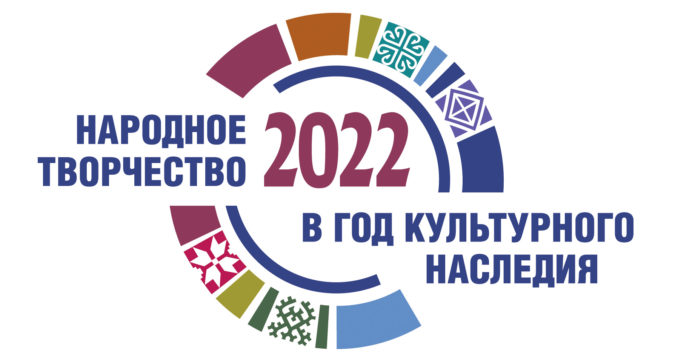 ИНФОРМАЦИОННЫЙ ОТЧЕТ об отдельных направлениях деятельности культурно-досуговых учреждений муниципального образования__МБУ ГГО «Горноуральский ЦК»______(наименование муниципального образования)в 2022 году2022Информация о мероприятиях и проектах культурно-досуговых учреждений, приуроченных к проведению Года культурного наследия народов России.общее количество проведенных мероприятий к Году культурного наследия__61_______информация о самых масштабных, значимых, интересных или инновационных мероприятиях и проектах (не более 3 мероприятий или проектов). Специалисты Балакинского дома культуры - филиала муниципального бюджетного учреждения Горноуральского городского округа «Горноуральский центр культуры» реализуют проект «Проведение русских народных обрядовых праздников и гуляний как развитие туристического семейного досуга на территории села Балакино».Цели проекта. *  Приобщение населения к сохранению нематериального культурного  наследия, повышение интереса к народным праздникам, возрождению традиций и обычаев.*  Расширение знаний о традиции празднования традиционных народных  праздников;* Развитие элементов русского национального характера, основ национального самосознания, духовности, пробуждение чувства национального достоинства;Задачи: сформировать у населения устойчивый интерес к народному творчеству, желание знакомиться с разнообразными жанрами фольклора; активизировать представления о народных праздниках, обычаях и традициях русского народа; воспитывать патриотические чувства, гордость за великую державу.Актуальность проекта обусловлена тем, что с развитием цивилизации фонд свободного времени населения резко сократился, поменялись приоритеты в проведении досуга. Русский народ зачастую забывает об истоках своего бытия, о традициях, культуре своего народа. И лишь небольшая часть людей, а это в основном лица преклонного возраста, популяризируют опыт народной художественной культуры. Поэтому в настоящее время возрастает необходимость не только сохранения и возрождения, но и дальнейшего развития традиционной народной художественной культуры. Бережное отношение к традициям национальной культуры является одним из условий преемственности исторического опыта народа, воссоздания нравственных и этнических основ национального характера. Сегодня сельский туризм и интерес к народным традициям (праздникам, обрядам, ремеслам) все возрастает. Ограничения, связанные с мерами по борьбе с пандемий, ориентировали потребителей туристических услуг в стране на продукты внутреннего туризма. Семейный отдых в регионах России или организация отдыха в своем регионе позволяет удовлетворить запрос на семейный отдых посредством участия в народных обрядовых праздниках. Балакинский дом культуры - филиал муниципального бюджетного учреждения Горноуральского городского округа «Горноуральский центр культуры» имеет огромный потенциал в сохранении и возрождении традиций народной художественной культуры. Специалисты дома культуры уже 6 лет сотрудничают с турфирмой «Городище» (г. Нижний Тагил), организуя и проводя народные праздники и гуляния, новогодние представления для туристов из Нижнего Тагила, Кушвы, Салды, п. Горноуральский. За 2022 год проведены народные праздники и гуляния для 648 человек.Целевая группа проекта: местные жители, туристы из населенных пунктов Свердловской области, школьники. Партнеры: турфирма «Городища», женсовет «Вдохновение» села Балакино.Описание услуги: проведение народных праздников и гуляний: Масленица, Ивана Купала, Осенины, Кузьминки, новогодние мероприятия включающие в себя много хороводов, народных игр, состязаний, аттракционов, проводимых на улице. Обязательная часть праздника – чаепитие и мастер-классы. В создании праздничных программ, которые организуют и проводят сотрудники Балакинского дома культуры - филиала муниципального бюджетного учреждения Горноуральского городского округа «Горноуральский центр культуры»– 3 человека, хоровой коллектив  «Подснежник»  Балакинского дома культуры - филиала муниципального бюджетного учреждения Горноуральского городского округа «Горноуральский центр культуры»- 13 человек, женсовет села Балакино – 10 человек, местные жители.Информация о творческих проектах культурно-досуговых учреждений МО, получивших гранты в результате участия в конкурсах на муниципальном, региональном (областном), всероссийском уровнях (кроме конкурсов в рамках национального проекта «Культура»):Наименование организации-грантодателя ____________________________Наименование учреждения, получившего грант _______________________Наименование проекта ____________________________________________Сроки реализации ________________________________________________Сумма гранта ___________________________________________________Краткое описание проекта _________________________________________Информация о работе КДУ по программе «Пушкинская карта»:	– для муниципальных образований, в которых КДУ работали по программе «Пушкинская карта» в 2022 году:наименования КДУ, которые работают по программе;когда данные КДУ вошли в программу;сколько билетов по программе продано на конец 2022 года и какова сумма привлеченных средств;рейтинг форм реализованных мероприятий по популярности;какие еще формы мероприятий вы планируете использовать в дальнейшем;основные проблемы, с которыми вы столкнулись при реализации программы.	– для муниципальных образований, в которых КДУ не работали по программе «Пушкинская карта» в 2022 году:какие вопросы и проблемы препятствуют вашему вхождению в программу: выбор билетного оператора.когда вы планируете начать работу по программе- в 2023 годуИнформация о развитии креативных индустрий на базе КДУ, о предоставлении ресурсов КДУ для развития бизнеса в сфере культуры.В муниципальном бюджетном учреждении Горноуральского городского округа «Горноуральский центр культуры» у детей большой популярностью пользуются игры-квесты: «В погоне за приключениями», «Цветочная поляна», «Волшебное яблочко»,  «Сказочный квест», с большим интересом и азартом во время прохождения квеста «Сокровища старинного замка» участники проходили испытания, искали подсказки, распутывали хитроумные задания и головоломки в поисках тайника с сокровищем, спрятанным хозяином старинного особняка.Специалисты муниципального бюджетного учреждения Горноуральского городского округа «Горноуральский  центр культуры» находятся в постоянном поиске новых форм работы в социальных сетях: запущен виртуальный журнал «Большой человек маленького поселка», в каждом выпуске  - рассказ о людях, которыми гордится поселок. На сайте учреждения запущен проект «Талантливые люди», целью которого является расширение социокультурного пространства для раскрытия и развития творческих способностей жителей поселка Горноуральский через публичную демонстрацию результатов своей деятельности, задача проекта – выявление творческих людей поселка Горноуральский и создание практических условий для реализации творческого потенциала, предоставление участникам проекта возможности продемонстрировать творческий потенциал. В проекте принимает участие 13 жителей поселка.Муниципальное бюджетное учреждение Горноуральского городского округа «Горноуральский центр культуры» для жителей п.Горноуральский в возрасте от 4 до 65+ лет организует «Творческий выходной», который проходит 2 раза в месяц (2-ая, 4-ая суббота). Организация культурного досуга в выходной день – трудная задача для большинства жителей поселка. Не все жители поселка имеют возможность посетить музеи, театры, творческие мастерские и другие места отдыха, которые доступны жителям городов и областных центров.«Творческий выходной» - это отличная возможность научиться чему-то новому, приятно провести время и стать ближе друг к другу. Подобные занятия укрепляют семью и пробуждают дремлющие внутри творческие способности. В рамках проекта «Творческий выходной» желающие разнообразили свой досуг субботним днем, а именно:- Создавали своими руками поделку из различных материалов на мастер – классе: «Настоящему мужчине» (создание открытки в технике квиллинг), «Шоколадница» (мастерили подарок маме», «Закладки в книгу»,  «Цветы для мамы» (создание картины на основе акварели и аппликации);- Знакомились с творчеством талантливых людей поселка в процессе арт - встречи и узнавали от них секреты вдохновения для творчества»: вместе с участницей любительского объединения «Сударушка» мастерили масленичную куклу, с участниками проекта «Талантливые люди» занимались росписью по ткани, мастерили вазу в технике декупаж, шили мягкую игрушку, из бумажной лозы изготавливали «Мартовского котика»;- Принимали участие в экскурсии в «Дом домашней утвари», в музей «Демидовская дача», посетили музей быта и ремесел в п. Висим.- Отдыхали и развлекались: на вечеринке «Здравствуй, лето!», в квест - игре «Цветочная поляна».Информация о работе КДУ по сохранению и укреплению традиционных российских духовно-нравственных ценностей (не более 3 проектов или мероприятий по каждому из указанных направлений):формирование патриотизма, гражданственности и ответственности за судьбу Отечества; Специалисты муниципального бюджетного учреждения  Горноуральского городского округа «Горноуральский центр культуры» организовали и провели 9-й ежегодный фестиваль военно–патриотической песни среди жителей Горноуральской территориальной администрации «Живи, цвети, победный май!».В фестивале приняли участие учащиеся детской школы искусств, воспитанники детских садов и хоровые коллективы муниципального бюджетного учреждения  Горноуральского городского округа «Горноуральский центр культуры», филиала Лайский дом культуры, филиала клуб села Малая Лая, филиала Балакинский дом культуры, филиала Синегорский дом культуры. Из года в год зрителей п. Горноуральский участники фестиваля радуют своим исполнением патриотических песен. В финале все участники фестиваля получили памятные Дипломы.работа по популяризации историко-культурного наследия малой Родины;В населенных пунктах, в которых находятся учреждения муниципального бюджетного учреждения  Горноуральского городского округа «Горноуральский центр культуры» и его филиалы, специалисты домов культуры принимают активное участие в организации, подготовке и проведении Дней сел и поселков. В 2022 году поселок Горноуральский отмечал свое 45-летие. К этому торжеству Горноуральская территориальная администрация, специалисты муниципального бюджетного учреждения  Горноуральского городского округа «Горноуральский центр культуры» и жители поселка готовились заранее, очень серьезно и вдумчиво, чтобы ничего и никого не забыть. С утра на площади Горноуральского центра культуры  развернулась ярмарка мастеров декоративно-прикладного искусства «Многоликий Горноуральский», в котором приняли участие женский клуб «Сударушка», учащиеся МБУ ДО «Черноисточинская ДШИ» - филиал Горноуральская ДШИ представили выставку рисунков - «Краски лета», организации поселка приняли активное участие в  выставке, посвященной  45-летию поселка Горноуральский - «История учреждений». Детям была предоставлена возможность попрыгать на батуте, покататься на машинках, на каруселях, проехать на пони, на лошади, полакомиться попкорном и сладкой ватой.     Главным событием праздника стал большой праздничный концерт - чествование «Любимому поселку - 45», который начался с поздравлений главы Горноуральской территориальной администрации, главы Горноуральского городского округа, председателя Думы Горноуральского городского округа, депутата Думы Горноуральского городского округа.     В юбилейный день поселка состоялась торжественная церемония присвоения звания «Почетный гражданин поселка». Поздравления и чествования жителей поселка чередовались с концертными номерами творческих коллективов муниципального бюджетного учреждения  Горноуральского городского округа «Горноуральский центр культуры», коллектив которого тоже принимал поздравления со своим 45-летием. С юбилеем сотрудников муниципального бюджетного учреждения  Горноуральского городского округа «Горноуральский центр культуры» поздравили глава Горноуральского городского округа и начальник Управления культуры и молодежной политики администрации Горноуральского городского округа.        На славу потрудились специалисты Горноуральского центра культуры, подготовив праздничную программу, в которой были учтены интересы всех жителей посёлка: детей, подростков, молодёжи, людей среднего и старшего  возраста. После торжественной части состоялся настоящий марафон талантов: песнями зрителей порадовали хоровые коллективы: «Родные напевы» (муниципальное бюджетное учреждение  Горноуральского городского округа «Горноуральский центр культуры» -филиал Лайский дом культуры), народный коллектив хор русской песни «Уральскике узоры» муниципального бюджетного учреждения  Горноуральского городского округа «Горноуральский центр культуры».  Громкими аплодисментами встречали выступления юных талантов танцевальной студии «Кристалл» и танцевального коллектива «Созвездие».  Зрители подпевали солистам вокальной студии «8NOTA», дуэту «ЛиНа», группам «Звездочки» и «Крутыши».  Горячо принимали зрители выступления гостей поселка  - ансамбль эстрадного танца «Эдельвейс» дома культуры г. Кушва. За концертом последовала шумная и веселая дискотека для всех желающих. А еще одним подарком стал для жителей и гостей поселка праздничный салют.укрепление межнациональных и межконфессиональных отношений; в муниципальном бюджетном учреждении  Горноуральского городского округа «Горноуральский центр культуры» состоялась литературная гостиная «Легенды и сказки народов Среднего Урала» В Горноуральском центре культуры, для ребят художественной самодеятельности, состоялся познавательный час литературная гостиная  «Легенды сказки народов Среднего Урала», Участникам мероприятия представлена познавательная экспресс-выставка “Культура и традиции народов Среднего Урала”, на которой  были представлены книги, рассказывающие о коренных жителях Урала, о национальных обычаях и традициях, а также сказки и легенды народов, населяющих наш край. Дети познакомились с историей праздника и участвовали в викторине, посвящённой национальным костюмам, обычаям. Дети легко справлялись с необычными татарскими, удмуртскими и марийскими загадками. Мероприятие завершилось хороводом дружбы: дети нарядились в национальные костюмы и под музыку разных народов водили хоровод.сохранение, укрепление и популяризация традиционных семейных ценностей; в муниципальном бюджетном учреждении Горноуральского городского округа «Горноуральский центр культуры» состоялся 4-й ежегодный районный конкурс «СуперМама – 2022».    В конкурсной программе принимают участие творческие мамы из населенных пунктов Горноуральского городского округа. Каждую конкурсантку приходят поддержать их родные и близкие, друзья, знакомые и, конечно же, их дети. Испытания были нелегкими: нужно было проявить чувство юмора, смекалку, продемонстрировать свою артистичность, умения и кругозор, ярко, креативно и талантливо проявить себя в пяти этапах конкурсной программы:- «Дефиле в вечерних платьях» -  Визитная карточка  «Главная роль в жизни - МАМА».  - «Family LOOK» - «Шоу один в один»; - «Творческое задание».На каждом этапе конкурсной программы — участницы заставляли зрителей посмеяться, погрустить и порадоваться. После всех этапов  строгое, но справедливое жюри  конкурса подвело итоги. В этом нелегком поединке не было проигравших, а только победители. Каждая конкурсантка заняла свое место на пьедестале.Титул «Самая креативная мама» достался Махлуновой Анастасии (с. Петрокаменское), титул «Самая артистичная мама» получила Гуляева Оксана (п. Горноуральский),  титул «Самая оригинальная мама»  получила  Кропачева Анна (с. Лая), титул «Мама - Грация» достался Гриншпун Александре (с. Покровское).  Самым главным титулом  «СУПЕРМАМА - 2022» была награждена Докукина Вера (п. Новоасбест), получившая главный приз – телевизор, предоставленный администрацией Горноуральского городского округа. Праздник получился ярким и запоминающимся благодаря ярким выступлениям всех конкурсанток.Все участницы конкурса получили дипломы, цветы и подарки от спонсоров конкурсасодействие в осуществлении заботы о достойной жизни старшего поколения; в 2013 году старшее поколение организовало на базе муниципального бюджетного учреждения  Горноуральского городского округа «Горноуральский центр культуры» любительское объединение «Сударушка», в котором женщины пенсионного возраста занимаются рукоделием, делятся опытом изготовления поделок в различных техниках, а еще они  активные участницы всех выставок декоративно-прикладного творчества, которые проводятся в центре культуры: «Рождественский калейдоскоп», «Многоликий Горноуральский», «Рукотворные чудеса», «Осенний вернисаж», «Чудеса своими руками». Женщины любительского объединения не только сами участвуют в мероприятиях, но и привлекают к участию жителей поселка: народное гулянье «Три Спаса – три запаса», на котором гостей знакомили с традициями, обычаями и приметами праздника, организовали игры, конкурсы, хороводы, мастер-класс и угощение дарами  трех Спасов – яблоками, медом, орехами. Для людей старшего поколения были организованы экскурсии в «Демидовскую дачу» (город Нижний Тагил), в «Дом быта и ремесел» (п. Висим); организована ига-квест на природе «Осенние листья», вечер-встреча «Давно не виделись», вечер отдыха «Новогодний вечер чудес». защита и поддержка русского языка как языка государствообразующего народа и русской литературы; нетучастие религиозных организаций традиционных конфессий в мероприятиях и проектах КДУ по поддержке традиционных духовно-нравственных ценностей. нетИнформация о работе КДУ в период проведения специальной военной операции:работа КДУ как площадок для организации мероприятий по поддержке СВО;На базе муниципального бюджетного учреждения  Горноуральского городского округа «Горноуральский центр культуры» волонтером движения «Братское сердце» организован благотворительный сбор помощи для мобилизованных граждан РФ: теплые вещи, медикаменты, продукты питания.Работники муниципального бюджетного учреждения  Горноуральского городского округа «Горноуральский центр культуры» и его филиалов в рамках проведения Домом добровольцев Свердловской области приняли активное участие в акции «Согреем нашей заботой» по сбору теплых вещей и предметов первой необходимости для мобилизованных.Специалист муниципального бюджетного учреждения  Горноуральского городского округа «Горноуральский центр культуры» участвует в волонтерском движении городское сообщества «Варежки», собрала на базе  муниципального бюджетного учреждения  Горноуральского городского округа «Горноуральский центр культуры» инициативную группу из 7 женщин, которые шьют варежки, снуды, балаклавы для мобилизованных.работа КДУ с семьями мобилизованных;Специалисты муниципального бюджетного учреждения  Горноуральского городского округа «Горноуральский центр культуры» организовали индивидуальные поздравления семей мобилизованных с Новым годом с вручением билетов на новогоднее представление.работа КДУ с украинскими беженцами. нетИнформация о прекративших деятельность и вновь созданных клубных формированиях (любительских объединениях, клубах по интересам и самодеятельных коллективах) по следующим направлениям:примеры наиболее интересных клубных формирований: наименование клубного формирования с указанием базового учреждения, краткое описание деятельности (не более 2-х примеров по каждому направлению);примеры наиболее интересных мероприятий (не более 2-х примеров по каждому направлению).Информация о работе по профилактике правонарушений, зависимостей и ВИЧ инфекции среди детей, подростков и молодежи; пропаганде безопасности жизнедеятельности и популяризации здорового образа жизни:наиболее значимые и интересные мероприятия, реализованные в отчетный период (не более 3-х примеров);В течение года специалистами муниципального бюджетного учреждения  Горноуральского городского округа «Горноуральский центр культуры» и его филиалов проводятся акции, информационно-познавательные программы антинаркотической направленности.1 декабря во Всемирный Ден борьбы со СПИДом специалисты муниципального бюджетного учреждения  Горноуральского городского округа «Горноуральский центр культуры»  провели   информационно- познавательную акцию для подростков  «Стоп ВИЧ/СПИД». Главная задача этого мероприятия – привлечь внимание к проблеме ВИЧ-инфекции и СПИДа, донести до каждого человека правильную и полную информацию об этой болезни, помочь защитить себя и своих близких. В фойе центра культуры была оформлена выставка «Бояться не нужно, нужно знать». Был организован просмотр информационного видеофильма «Знать -  значит жить!». Основная цель ролика, как и всей акции, - привлечь внимание общественности к проблеме распространения ВИЧ-инфекции на территории России, рассказать о необходимости тестирования на ВИЧ, основных мерах профилактики, методах своевременной диагностики, антиретровирусной терапии и о способах предотвращения распространения заболевания. В рамках Всемирного Дня борьбы со СПИДом, в муниципальном бюджетном учреждении  Горноуральского городского округа «Горноуральский центр культуры», филиал Балакинский дом культуры прошла с участием медицинского работника по профилактике ВИЧ - инфекции и СПИДа: о путях заражения и признаках заболевания ВИЧ, об истории возникновения этого вируса – эти и другие темы были затронуты в ходе информационно-познавательной программы.знания по каким вопросам, связанным с детской и подростковой безопасностью и профилактикой девиантного поведения, вы хотели бы получить в ближайшие 2-3 года. 9. Информация о фольклорных коллективах:Информация об оркестрах и ансамблях народных инструментов:Информация о руководителях и специалистах КДУ, прошедших повышение квалификации (с получением удостоверения установленного образца):Информация о руководителях и специалистах КДУ, прошедших повышение квалификации в центрах непрерывного образования в рамках национального проекта «Культура»:12. Ваши предложения по тематике обучения специалистов КДУ (для формирования плана СГОДНТ на 2023-2024 учебный год).Составитель отчета:Мясникова Лидия Александровна Заместитель директора по основной деятельностиe-mail – gck90@bk.ru.№НаправлениеЗакрытыеПричины закрытияВновь созданные1.Работа с инвалидами, в том числе с детьми инвалидами 1.2…1.2…2.Патриотическое воспитание 1.2…1.2…3.Работа с детьми и подростками1.2…1.2…4.Работа с молодежью1.2…1.2…5.Работа со старшим поколением1.2…1.2…6.Работа по сохранению и популяризации национальных культур1.2…1.2…возрастная категорияназвание коллективагод созданиянаправление(аутентичный, стилизованный)руководитель (ФИО,контакты)количество участниковдетские (до 14 лет)молодежные (14-35 лет)взрослыесмешанныеколлектив ветерановвозрастная категорияназвание коллективагод созданияруководитель (ФИО, контакты)количество участниковдетские (до 14 лет)молодежные (14-35 лет)взрослыесмешанныеколлектив ветерановКатегории обученныхВсего, чел.В т. ч.В т. ч.В т. ч.Категории обученныхВсего, чел.На базе СГОДНТПо нац.проекту «Культура»На других учебных базахРуководитель учреждения (директор, заведующий)33Заместитель руководителя, художественный руководитель11Руководитель отдела11РежиссерКульторганизатор422МетодистРуководитель любительского объединения, клуба по интересамРуководитель любительского коллектива (по жанрам):хореография422вокальный312театральныйинструментальныйцирковойИЗО и ДПИИные специалисты (указать какие) Звукооператор11Название учебного заведенияТема/направление обученияКол-во руководителей и специалистов, прошедших обучение, чел.:Кол-во руководителей и специалистов, прошедших обучение, чел.:Кол-во руководителей и специалистов, прошедших обучение, чел.:Название учебного заведенияТема/направление обучениявсегов т.ч. очнозаочноФедеральное государственное бюджетное образовательное учреждение высшего образования Санкт-Петербургский Государственный институт культуры»«Краеведческий туризм: методологические основы и актуальные формы»11Центр непрерывного образования и повышения квалификации Федерального государственного бюджетного образовательного учреждения высшего образования «Академия Русского балета имени А.Я.Вагановой«Методика преподавания характерного танца в средних и старших классах»11Федеральное государственное бюджетное образовательное учреждение высшего образования «Краснодарский государственный институт культуры»«Методика организации и проведения фольклорных праздников»11Федеральное государственное бюджетное образовательное учреждение высшего образования «Кемеровский государственный институт культуры»«Внедрение форм дистанционного обучения в образовательных организациях отрасли культуры»11Российская академия  музыки имени Гнесиных«Актуальные методики обучения эстрадных вокалистов»11Федеральное государственное бюджетное образовательное учреждение высшего образования «Челябинский государственный институт культуры»«Технологии организации культурно-досуговых программ с учетом запросов населения»11Федеральное государственное бюджетное образовательное учреждение высшего образования «Челябинский государственный институт культуры»«Создание и организация театрализованных, интеллектуальных, образовательных и развлекательных программ для различных возрастных и социальных групп»11